(1917 г.) IНа другой день после производства старших юнкеров [воспитанник военного училища.] в офицеры, когда в оркестре освободилось много мест, я сказал:– Журавлев, возьмите меня в оркестр.Юнкер Журавлев, старший в оркестре, здоровый и плотный, но похожий на желторотого птенца, посмотрел на меня с удивлением и спросил:– На чем вы играете?– На большом барабане, – твердо соврал я.Журавлев знал, что я пишу стихи, и с игрой на барабане это у него не совмещалось. Он недоверчиво прищурился:– А вы умеете?– Умею.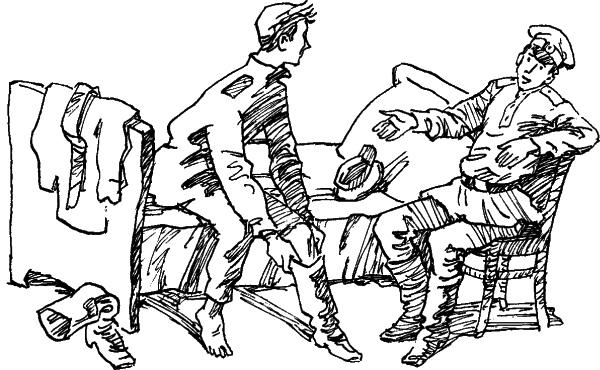 Журавлев почесал у себя за ухом, потом пытливо посмотрел на меня. У меня не хватило нахальства выдержать его честный, открытый взгляд, и я опустил глаза. Тогда Журавлев сказал:– Нет, Петров. Вы не умеете играть на барабане.– Да что ж там уметь? Ну бить колотушкой по этой самой, как ее… Тут, понимаете ли, для меня главное дело не барабан, а лишний час отпуска.У нас в училище музыканты пользовались лишним часом отпуска. Этот довод подействовал, потому что Журавлев глубоко вздохнул, вытащил из кармана помятую бумажку и записал в нее мою фамилию, а против фамилии написал слово «барабан». А когда вечером мы сидели на койках друг против друга и снимали сапоги, Журавлев вдруг сделал испуганные глаза и сказал:– Но слушайте, Петров, если вы только… это вам не стихи…Я понял, что дело идет о барабане, и сказал:– Не беспокойтесь.Через пять минут я высунул голову из-под одеяла. Меня тревожил один вопрос.– Журавлев, вы спите?– Сплю, – ответил Журавлев сердитым и заспанным голосом.– А скажите, я уже в это воскресенье могу записаться в отпуск на лишний час?– Можете, – буркнул Журавлев из-под одеяла и, вероятно, сейчас же заснул.Я же думал о той, ради которой пустился на такую рискованную авантюру с барабаном. Рискованную потому, что за всю свою жизнь я потрогал всего один раз барабан руками. Это случилось когда-то на детском празднике, когда я пробрался к барабану, который всегда пленял меня своей солидностью и блеском, и щелкнул его по туго натянутому полупрозрачному глупому боку. А солдат с рыжими усами сердито сказал:– Не трожь!В тот же день для меня стало ясно, что скромная карьера коночного [городская железная дорога с конной тягой, существовавшая до появления трамвая.] кондуктора, о которой я страстно мечтал в детстве и к которой усиленно готовился с трех лет, не выдерживает ни малейшей критики в сравнении с блестящей светской карьерой барабанщика. Я твердо решил, что когда вырасту большим, то сделаюсь барабанщиком, и, когда маленькие дети станут трогать мой барабан, я буду сердито кричать: «Не трожь!»Казалось, моя детская мечта сбывается. Утром Журавлев опять пытливо посмотрел на меня и сказал:– Не забывайте, Петров, что барабан ведет за собой весь оркестр.Это было для меня новостью. Я был готов ко всему, но только не к этому. Дело представлялось мне гораздо проще: оркестр играет свое, а барабанщик между прочим содействует общему успеху. Так, по вдохновению. Однако я решил идти до конца и сказал Журавлеву:– Надоели вы мне со своим барабаном. Не беспокойтесь. Я умею.За завтраком Журавлев опять сказал:– А может быть, вы, Петров, не умеете? Скажите лучше прямо.– Да умею же, господи. Даже в оркестре играл. У нас в этом… в гимназии оркестр был. Так там. Ничего себе, знаете. Довольно приличный оркестр.– А вы не врете?Положительно Журавлев был фанатиком своего дела. Надо было видеть, с каким азартом вербовал он в оркестр корнетистов [музыкант, играющий на корнете, медном духовом инструменте в виде рожка.], басов [обладатель самого низкого мужского голоса.] и баритонов [обладатель среднего по высоте между басом и тенором голоса.]. Но все-таки он мне надоел.Если бы не Зиночка, я сознался бы во всем. Но ради лишнего часа свидания с любимой женщиной человек способен на какую угодно глупость. Об этом можно бы написать целое сочинение, но это в мои планы не входит.IIДо этого времени жизнь моя была легка и сравнительно беззаботна. Утром, на лекциях тактики [составная часть военного искусства, включающая теорию и практику подготовки и ведения боя.], фортификации [военно-инженерная наука о строительстве оборонительных сооружений и укреплений.] и артиллерии, мне снились чудные золотые сны про офицерские бриджи, погоны с одной звездочкой. После завтрака, на строевых занятиях, я дышал здоровым зимним воздухом, а если рота выходила к морю и, проходя через город, пела песни, я тоже пел во весь голос. Голос у меня был сильный и похожий на вопль умирающего лебедя. Притом ни малейшего намека на слух.Поэтому, когда я особенно увлекался, прохожие останавливались и улыбались, а с товарищами от смеха делались истерики, и они переставали идти в ногу. Приходили мы в училище уставшие, голодные и прямо к обеду. Потом был вечер, и мы готовились к репетициям, а перед сном смутно возникал образ офицерских бриджей и золотых погон. И непременно кто-нибудь, засыпая, сообщал приятную новость:– Господа, а вы знаете, если не считать завтрашнего дня и всех воскресений, то до производства остается пятьдесят дней.Теперь мое существование было отравлено барабаном. Стоило мне о чем-нибудь замечтаться, как сейчас же совесть спрашивала с ехидным шипеньем: «А не известно ли вам, юнкер Петров, что барабан ведет за собой весь оркестр?» Увы, мне это было известно, и я страдал. Но когда оказалось, что в оркестре есть еще капельмейстер [дирижер военного духового оркестра.], я впал в черную меланхолию и картинно рисовал себе, как меня на первой же сыгровке выгонят из оркестра и оставят на месяц без отпуска.На следующий день, перед обедом, когда все роты собрались в столовой, дежурный взводный объявил:– Внимание! Получена телеграмма юнкеру второй роты Крынкину. В чайной комнате найдено двадцать копеек, полевой устав и салфетка. Получите у дежурного взводного. После подъема певчим собраться на спевку, а музыкантам на сыгровку. – И, увидев дежурного офицера, заорал: – Батальон, смирно!И, когда хором пели молитву, а потом обедали, у меня бродила мысль о самоубийстве. После обеда Журавлев сказал:– Не забудьте, Петров, что после обеда сыгровка.И странно: на душе у меня улеглось и стало спокойно, как перед боем. «Пропадать так пропадать», – подумал я и сам удивился своему хладнокровию.IIIГвардия умирает, но не сдается. После знаменитого «подъема» я решительно взбежал на третий этаж, в кладовку, где выдавали инструменты. Возле кладовки уже толпились юнкера-музыканты, и на лестнице гулко носились от стены к стене покрякивания тромбонов и змеиные трели флейт. Возле моего барабана стоял худой юнкер и в недоумении вертел в руках медные тарелки. Он старался придать своему лицу выражение небрежности – мол, не в первый раз, слава богу, приходится играть на этих самых тарелках. Я подошел к барабану, солидно ткнул его два раза в бок и спросил тощего юнкера:– Вы не находите, юнкер, что барабан несколько слабо натянут?Юнкер в свою очередь ткнул в барабан большим пальцем и сказал:– До известной степени, хотя вообще…Я вздохнул. Он тоже.– А вы давно на тарелках играете?– Собственно, давно. Я, знаете, в Тифлисе еще в симфоническом оркестре играл. Там у нас, в Тифлисе, эти самые тарелки серебряные были. Это чтобы для звука.– Ага, а скажите, как нужно на барабане играть? – попробовал я осторожно позондировать почву [попытаться предварительно выведать что-либо.]. – Собственно, я знаю как, но я хотел знать ваше мнение. Именно как у вас в Тифлисе в симфоническом оркестре производили самый звук?– А колотушкой. Очень просто. Берете колотушку и вот так…Он взял колотушку и несколько раз ударил наискось по коже.Густой упругий звук запрыгал по лестнице, как футбольный мяч. Юнкер положил колотушку и спросил:– А вы разве что, не умеете?– Умею, но, признаться, забыл: давно не играл.Помолчали.– А когда нужно бить? По счету какому-нибудь или как?– Да, по счету. Когда играют марш, так под левую ногу: раз, два, раз, два. Ну, мы играем только марши, значит, под левую ногу все время. На тарелках, кажется, то же самое.– А как вы думаете, нас на это воскресенье на лишний час отпустят?– Я думаю – отпустят.Я посмотрел на него, он на меня, и мы оба засмеялись. Я взял свой барабан с колотушкой, он тарелки, и мы сбежали за другими вниз. Надели шинели, фуражки и пошли через двор в манеж, где обыкновенно делают гимнастику и устраиваются сыгровки. В манеже было уже темно и холодно. Зажгли несколько лампочек. Расставили пюпитры [подставка для нот.] вокруг. Я поставил барабан на козлы, и по спине у меня пробежала дрожь. Упражнялся косо бить колотушкой по ненавистному барабану, стараясь подражать тощему юнкеру. Журавлев посмотрел на меня внимательно и хотел что-то сказать, но не сказал, а вздохнул. Пришел капельмейстер. Журавлев скомандовал нам: «Смирно!» Капельмейстер был низенький толстый чех. Переваливался на кривых ножках, гордо носил чиновничьи погоны и фуражку блином. На щеке у него был большой красный нарост, похожий на сливу. Он сказал:– Здравствуйте. Какой кольёд и въетер. Чистое наказание. Ну, не будем время терять – и так поздно. Начинаем.Он обежал всех музыкантов, нажимал на клапаны труб, перелистывал ноты, суетился и говорил:– Поже мой, поже мой!..Наконец он успокоился и сказал:– Ну, откройте марш номер четырнадцать.Зашелестели нотами. Трубы заблестели медью. Мой сосед воинственно помахал тарелками. Капельмейстер зловеще постучал карандашом по пюпитру.– Фнимание! Три, четыре.Он с таким азартом взмахнул рукой и топнул ногой, что не ударить колотушкой по барабану было невозможно. И я ударил. Загремели тарелки, заревели трубы на разные лады, как стадо слонов. Некстати провыла флейта.– О, поже мой, что вы делаете? – завопил капельмейстер, инстинктивно хватаясь за свои музыкальные уши. – Ради пога, перестаньте!– Отставить! – закричал Журавлев. В эту минуту он был велик.Замолкли не сразу, а постепенно. Капельмейстер бросился на первого попавшегося ему на глаза. К несчастью, это был я.– Што ви делаете? Разве можно так бить в парапан? Ви когда-нибудь раньше играли на парапане?«Пропал», – подумал я и неуверенно соврал:– Так точно, господин капельмейстер, играл.– Где же ви играли?– В этой… в пятой гимназии. Там у нас был свой оркестр.– Что ви мне рассказываете всякий небилиц, ей-погу. Я уже двадцать пять лет в пятой гимназии капельмейстер. Ни разу вас там не видел.Он оглядел публику большими сердитыми глазами и вдруг засмеялся.– Хе-хе-хе!.. Ну, ничего. Научимся. Еще раз. Фнимание! Два, три, четыре.Все засмеялись. Гроза прошла.На этот раз вышло лучше. Капельмейстер орал на какого-то баса, но, боже мой, какое, однако, сложное искусство – играть на барабане! Вокруг ревут трубы, в левое ухо стреляет, как из пушки, бас, в правое гремят тарелки тощего юнкера, а тут изволь считай: «Раз, два, раз, два» – и следи за рукой капельмейстера, которая свирепо рубит стонущий воздух.Драма!IVОдним словом, когда я на следующей сыгровке появился с барабаном, юнкера весело заулыбались и даже кто-то скомандовал:– Смирно!Я поставил барабан на козлы и сказал:– Дорогу чистому искусству!Мы играли марши, и я все думал о том, что если на обыкновенном турецком барабане в жиденьком юнкерском оркестре так трудно играть и все время сбиваешься с такта, то какое счастье быть композитором, как, например, Скрябин, и написать «Прометея», где сложнейшая партитура. И думал я еще об участи всех барабанщиков. И моя душа плакала над их безобразной жизнью. Что может быть глупее игры на барабане? Играют марш – колоти себе по гулкой коже: «Раз, два, левой, левой». Играют «Боже, царя храни», а ты следи за корявой капельмейстерской рукой и старайся не сбиться с такта. Противно!Мои сердечные дела шли на повышение. В воскресенье в отпуск я записывался до двенадцати часов ночи и в шесть мчался к ней. Стояла чудная, пушистая зима. Ветер сыпал снег. В улицах горели лиловые вечерние фонари.– Звозчик!Лошадка трусит по улицам, которые в снегу кажутся незнакомыми. Милая, как я ее люблю! Маленькая, черненькая, родимое пятнышко над верхней губой. За что я так страшно счастлив?Дам извозчику рубль, пусть он тоже будет счастлив. Или лучше не стоит? Нет, лучше дам.Присутствие женщины вносит в жизнь мужчины гармонию и теплоту. Впрочем, это к делу не относится. Даже не гармонию, а разлад. С одной стороны, я получал каждый четверг у дежурного взводного надушенный сиреневый конверт, а с другой стороны – семерка по тактике и двое суток «на даче» [Под арестом] за невнимание в строю. Теперь я играл на барабане с удовольствием. Мне было все равно, что мы играли. Лично для себя я играл лишний час отпуска.Зима, как выражаются поэты, сдалась сырым туманам. Ветер повернул и из северного стал южным. Откуда-то налетели скворцы, облепили карнизы домов и так галдели, что болела голова. На сыгровку мы уже выходили без шинелей, и когда бежали по лужам через двор, то от ветра было трудно нести барабан. Ветер дул в лицо, продувал насквозь, было холодно и славно. Приближался выпуск и вместе с ним то угарно-пьяное настроение, которое бывает, когда мы кончаем гимназию или корпус – все равно.VИ вдруг случилось нечто странное, непонятное и неожиданное. Сначала говорили намеками, по углам. Потом громче, за обедом, за завтраком. Сквозь толстые и глухие стены училища, не пропускавшие раньше к нам снаружи ни одного звука, ни одного луча, стали просачиваться обрывки каких-то слухов, настроений и новых слов. В стране творилось неизбежное и стихийное. Целый день мы ходили как потерянные; говорили, говорили и не могли наговориться досыта. Читали газеты, но еще ничего определенного не знали. Потом вечером, на лекции о пулемете, слушая с напряженным вниманием, как говорил штабс-капитан что-то про техническую возвратную пружину и приемник, мы ничего не понимали, потому что думали о другом. Вошел юнкер Дорошевский, взволнованный, даже не спросил разрешения войти. Он что-то сказал тем, которые сидели на задних скамейках. Шепот передался, как ветер по спелой ниве, и через минуту все знали, что царь отрекся от престола [Император Николай II отрекся от престола 2 марта 1917 г. в пользу своего брата, великого князя Михаила Александровича.].Перестали слушать, а только говорили. И казалось, что все здание училища заряжено, как лейденская банка [прибор, служащий для скопления электричества (по названию голландского г. Лейдена), исторически первый вид конденсаторов; стеклянная банка, оклеенная внутри и снаружи станиолем (листовым оловом).], быстрыми и напряженными мыслями. Жизнь ворвалась к нам снаружи и забросала газетами, телеграммами и слухами. Вечером начальник училища собрал нас в среднем этаже и прочел два манифеста – об отречении Николая и Михаила [Великий князь Михаил Александрович 3 марта 1917 г. передал власть Временному правительству.]. Мы были так взволнованы, что никто не спал. Офицеры не знали, как им быть. Ночью откуда-то передавали по телефону, чтобы мы были готовы к выходу с ружьями и боевыми патронами. Утром кто-то из четвертой роты прошел с красным бантом на груди. У нас в классном отделении шумели. Кто-то говорил, вспотевший и взволнованный:– Товарищи, ну как это здорово! Кто бы мог подумать – в три дня.Потом стало известно, что в двенадцать часов будет манифестация войск. Вероятно, из нашего начальства никто ничего не знал, потому что нам ничего об этом не говорили.А мы волновались.– Товарищи! – гортанным голосом с придыханиями кричал князь Гардапхадзе, честный и глупый грузин. – Патроны надо взять у каптенармуса [должностное лицо в армии, ведавшее хранением и выдачей продовольствия, обмундирования и оружия.]. Стрелять, может, будем.Но над ним только смеялись, и он сердился:– Бараньи головы, не понимают – стрелять будем!Было сумбурно и весело. Без четверти двенадцать приказали строиться.Без десяти двенадцать ко мне подбежал Журавлев с корнетом в руках и, задыхаясь, сказал:– Идите наверх. Берите барабан. Будете играть. Будем играть.– Ну, извините, я не умею.– Это свинство – в такое время не уметь. Должны уметь.– Я хочу с ружьем.– И свинство. Кроме вас, никто не умеет. Поймите, что барабан ведет весь оркестр.В голосе у него звенело отчаяние.«Ага», – самодовольно подумал я.– Петров, вы будете идти впереди батальона.– Но как же я буду нести? Что мы будем играть? Я оскандалюсь. Слушайте, но ведь это же экспромтом, – сказал я с отчаянием.– Для вас это не в первый раз!Я был убит. Надевал на меня барабан весь оркестр. Пригоняли ремень. Поощряли. Просили не унывать. Посмеивались. Я начал входить во вкус. В конце концов, барабан ничем не хуже ружья. Даже лучше. С ружьем, правда, вид мужественный и боевой. Но зато барабан ведет за собой весь оркестр, как говорит Журавлев, а оркестр ведет за собой весь батальон. И кроме того, не от оркестра ли зависит, чтобы шли в ногу и вдохновенно?От оркестра!VIВсе училище выстроилось на мостовой перед зданием. Оркестр на правом фланге. И я с барабаном через плечо. Вышел начальник училища. Его шинель была на красной подкладке и распахнута ветром. Он поздоровался с нами так:– Здравствуйте, товарищи!«Старая лисица», – подумали мы, но ответили ему все, как один человек. Четко прозвучали слова команды. Звякнули винтовки. И батальон, в строгой колонне, по отделениям, вытянулся по мокрой весенней улице. В перспективе солнечных домов пробежала толпа людей с красным флагом. Промчался тяжелый грузовой автомобиль. Сверкнули штыки. Послышалась музыка, крики, и стало понятно, что в улицах полно людей.Было странно и необыкновенно. Прохожие были все серенькие простые люди. И смотрели на нас с любопытством и удовольствием. А когда мы влились в бесконечный поток красных флагов, лиц, автомобилей, солнца, тающего снега, мальчишек, Журавлев сделал страшное лицо и сказал:– Сейчас начинаем. Марш четырнадцатый. Только сразу, все вместе, господа.Он подсчитал ногу, и мы грянули. Тощий юнкер оказался страшным революционером. Он вдохновенно гремел своими тарелками, и все невпопад. Солнце било ослепительными снопами из сияющей меди труб. И в трубах смешно и отчетливо отражалось синее небо, казавшееся в меди зеленым, дома, красные флаги и лица музыкантов. Улицы были запружены взволнованным народом. Войска тянулись беспрерывным потоком, и почти на каждом перекрестке приходилось выжидать, пока очистится дорога. Было бестолково и славно. Чем ближе мы подвигались к главным улицам, тем больше опьянял шум и рябило в глазах. Какие-то студенты махали нам шапками и кричали сиплыми молодыми голосами, стараясь перекричать других:– Да здравствуют товарищи юнкера!Мы проходили по сырым смрадным улицам, где ютится еврейская беднота, и наш оркестр, как мухи – кусок сахара, облепляли грязные, нечесаные, каплоухие ребята. Старые, седые евреи с пейсами [длинные пряди волос у висков, оставленные неподстриженными у верующих евреев.] снимали шапки, и беременные еврейки складывали руки на огромных животах, улыбались, и по щекам их катились слезы. Впереди меня шел батальонный командир, и я все время видел перед собой его вогнутую могучую спину и залитые грязью сапоги. Какая-то молодая еврейка, румяная и полногрудая, подобрав до колен юбку, побежала, разбрызгивая лужи, за нами, догнала батальонного командира, уцепилась за рукав шинели и, завизжав: «Уй, херувим!» – попыталась его поцеловать. Батальонный командир, не меняя шага, покосился на нее испуганно через пенсне и сделал отстраняющий жест рукой. Юнкера засмеялись, и я видел, как у еврейки блеснули глаза пьяным солнечным восторгом. Мы играли без конца «Марсельезу» [французская революционная песня, ставшая национальным гимном Франции.], и я уже не боялся, что собьюсь, и даже изредка говорил музыкантам:– Не спешите. Реже.Тощий юнкер сверкал своими тарелками и улыбался. Все были как на облаках.В училище вернулись мы к обеду, уставшие от солнца, от воздуха и от толпы. После солнца и ярких красок в здании было прохладно, темно, пахло солдатским сукном и щами. Репетиция по администрации была отменена, и мы все время до ночи просидели у себя в классе и говорили. Говорили мы о близком выпуске, о свободе, о женщинах, о политике, и даже кто-то рассказывал анекдоты «для некурящих», и все смеялись. Мы были полны радости, и нервы у нас были взвинчены. А когда я ложился спать, Журавлев сказал:– Вот видите, Петров, я же вам говорил, что барабан ведет за собой весь оркестр.– А вы знаете, господа, что если не считать воскресений и завтрашнего дня, то до выпуска осталось две недели, – сказал кто-то мечтательно.– Прекратите разговоры, – сердито сказал дневальный.Я укрылся с головой и не мог сомкнуть глаз – до того много мыслей и впечатлений стучалось у меня в голове. Казалось, что голова от них распухла. Я решительно не мог заснуть.– Журавлев, вы спите?– Нет. Не могу.– Слушайте, Журавлев, правда, я был великолепен сегодня с барабаном?– Великолепны. Если бы по справедливости, то вам надо идти в воскресенье на два лишних часа в отпуск.– Прекратите разговоры! – рявкнул дневальный.«На что мне два лишних часа отпуска? – подумал я. – Зиночка?»Но в эту минуту я меньше всего думал о ней.Ночью мне снилась какая-то чепуха, похожая на бред, от которой болела голова.Утром Журавлев, натягивая сапоги и зевая во весь рот, сказал:– Вот видите, Петров, я же вам говорил, что барабан ведет за собой весь оркестр. А вы не верили.Потом вспомнил и добавил:– Впрочем, я вам, кажется, это вчера говорил.– А нам, господа, до выпуска, если не считать воскресений и завтрашнего дня, – две недели, – сказал кто-то.– Ну, быстро застилать койки! – закричал дневальный. – А то сегодня дежурный поручик Лаврищин. Первое революционное офицерство, до сигнала пять минут.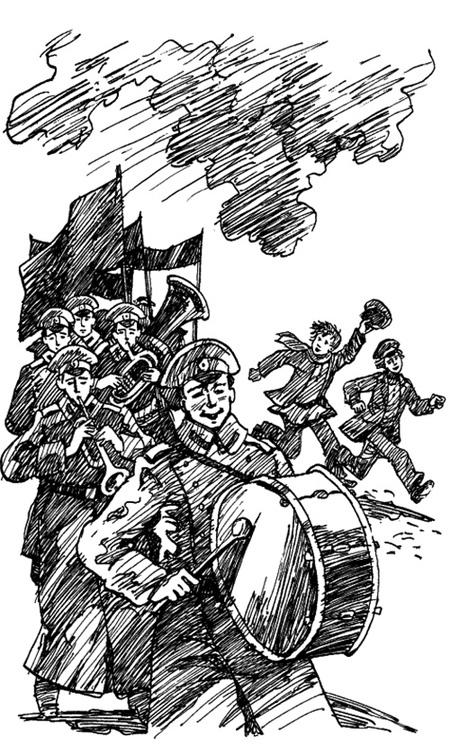 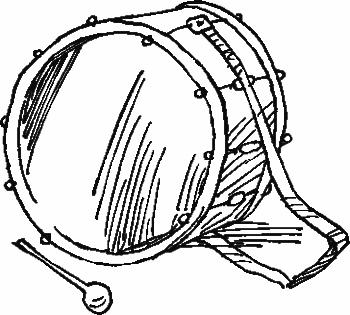 